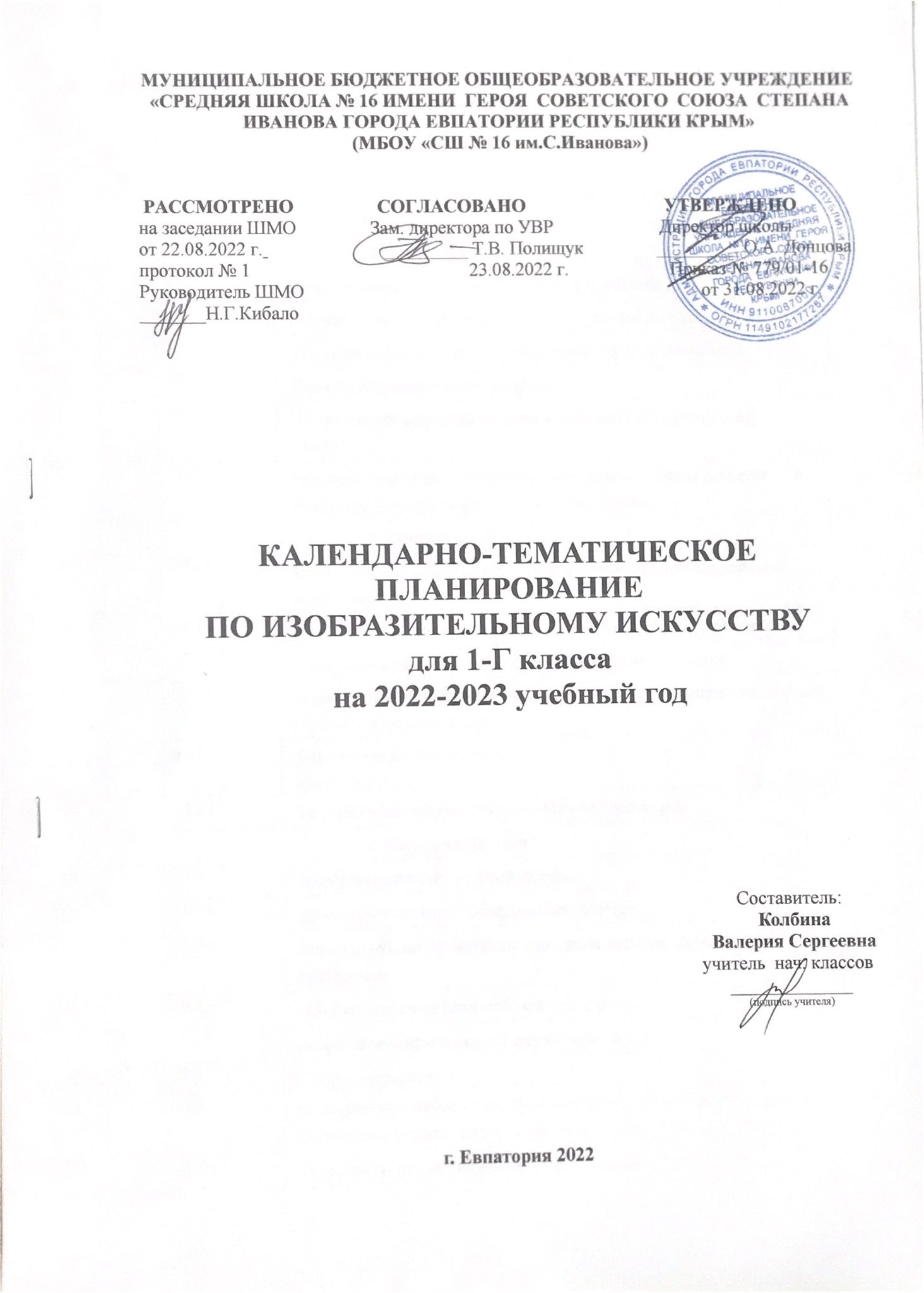 № п/п№ п/пДатаДатаТема урокапланфактпланФактТема урока1. Восприятие произведений искусства (2 ч.)1. Восприятие произведений искусства (2 ч.)1. Восприятие произведений искусства (2 ч.)1. Восприятие произведений искусства (2 ч.)1. Восприятие произведений искусства (2 ч.)1.07.09Восприятие произведений детского творчества и формирование зрительских умений.2.14.09Представления о композиции: на уровне образного восприятия и о различных художественных материалах.2. Графика (6 ч.)2. Графика (6 ч.)2. Графика (6 ч.)2. Графика (6 ч.)2. Графика (6 ч.)3.21.09Линейный рисунок. Приемы рисования линией.4.28.09Рисунок с натуры: рисование листьев разной формы5.05.10От одного пятна — получаем рисунки разных животных6.12.10Линейный тематический рисунок7.19.10Пятно как основа графического изображения.Теневой театр. Силуэт8.26.10Рассмотрение и анализ средств выражения — пятна и линии — в иллюстрациях художников к детским книгам.3. Живопись (6 ч.)3. Живопись (6 ч.)3. Живопись (6 ч.)3. Живопись (6 ч.)3. Живопись (6 ч.)9.09.11Цвет - одно из главных средств выражения в изобразительном искусстве.10.16.11Ассоциативные представления, связанные с каждым из цветов.11.23.11Цвет как выражение настроения, душевного состояния.12.30.11Живописное изображение по представлению и восприятию разных по цвету и формам цветков.13.07.12Тематическая композиция«Времена года»14.14.12Техника монотипии. Представления о симметрии.4. Скульптура (4 ч.)4. Скульптура (4 ч.)4. Скульптура (4 ч.)4. Скульптура (4 ч.)4. Скульптура (4 ч.)15.21.12Лепка зверушек из цельной формы16.28.12Бумажная пластика. Объёмная аппликация17.11.01Лепка игрушки по мотивам народных художественных промыслов18.18.01Объёмная аппликация из бумаги и картона5. Декоративно-прикладное искусство (6 ч.)5. Декоративно-прикладное искусство (6 ч.)5. Декоративно-прикладное искусство (6 ч.)5. Декоративно-прикладное искусство (6 ч.)5. Декоративно-прикладное искусство (6 ч.)19.25.01Узоры в природе.20.01.02Изображение бабочки по представлению, использование линии симметрии при составлении узора крыльев21.08.02Орнаменты геометрические и растительные.Декоративная композиция в круге или полосе22.15.02Орнамент, характерный для игрушек известных народных художественных промыслов. Дымковская, каргопольская игрушка.23.01.03Оригами — создание игрушки для новогодней ёлки24.08.03Форма и украшение бытовых предметов.6. Архитектура (3 ч.)6. Архитектура (3 ч.)6. Архитектура (3 ч.)6. Архитектура (3 ч.)6. Архитектура (3 ч.)25.15.03Разнообразие архитектурных построек в окружающем мире26.29.03Освоение приёмов конструирования из бумаги.27.05.04Макетирование пространственной среды сказочного города из бумаги, картона или пластилина7. Восприятие произведений искусства (5 ч.)7. Восприятие произведений искусства (5 ч.)7. Восприятие произведений искусства (5 ч.)7. Восприятие произведений искусства (5 ч.)7. Восприятие произведений искусства (5 ч.)28.12.04Художественное наблюдение окружающего мира (мира природы) и предметной среды жизни человека29.26.04Рассматривание иллюстраций к детским книгам Иллюстрация любимого произведения30.03.05Знакомство с живописной картиной. Произведения В. М. Васнецова, М. А. Врубеля31.10.05Художник и зритель. Освоение зрительских умений на основе получаемых знаний и творческих установок наблюдения.32.17.05Произведения И. И. Левитана, И. И. Шишкина, А. А. Пластова, К. Моне, В. Ван Гога и др. по теме «Времена года»8. Азбука цифровой графики (1 ч.)8. Азбука цифровой графики (1 ч.)8. Азбука цифровой графики (1 ч.)8. Азбука цифровой графики (1 ч.)8. Азбука цифровой графики (1 ч.)33.24.05Фотографирование мелких деталей природы, запечатление на фотографиях ярких зрительных впечатлений